DocuSign Envelope ID: 56B09676-6E1B-4F2F-9C3F-1DE7DCD9A2E9COLEMAN A. YOUNG MUNICIPAL CENTER 2 WOODWARD AVENUE, SUITE 1026 DETROIT, MICHIGAN 48226 	CITY OF DETROIT 	PHONE:  313  628-2158 	OFFICE OF THE CHIEF FINANCIAL OFFICER 	FAX:  313  224  0542 	OFFICE OF DEVELOPMENT AND GRANTS 	WWW.DETROITMI.GOV 		#14_____________________________________________________________________________________________ 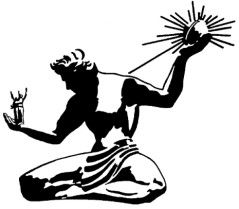 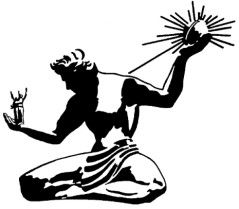 April 15, 2020 The Honorable Detroit City Council ATTN: City Clerk Office 200 Coleman A. Young Municipal Center Detroit MI  48226 RE:  Request to Accept and Appropriate the COVID-19 Testing Sites Grant The Community Foundation for Southeastern Michigan has awarded the City of Detroit Office of Mobility with the COVID-19 Testing Sites Grant for a total of $100,000.00. There is no match requirement. This grant was made possible by the generous individual donation from Mr. Gary H. Torgow. The total project cost is $100,000.00. The objective of the grant is to support transportation to COVID-19 testing sites for residents. The funding allotted to the department will be utilized to provide safe transportation for Detroit residents to and from testing sites at no cost, in order test individuals who show symptoms of the coronavirus accordingly. If approval is granted to accept and appropriate this funding, the appropriation number is 20801.  I respectfully ask your approval to accept and appropriate funding in accordance with the attached resolution. 	Sincerely, 	 	 	 	 	 	 	 	 	 	 	 	 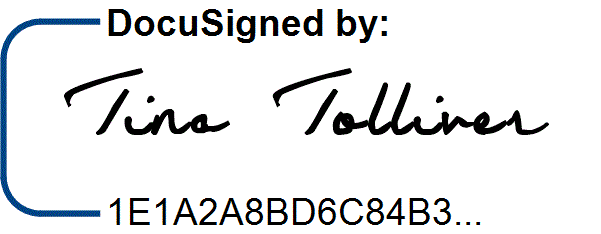 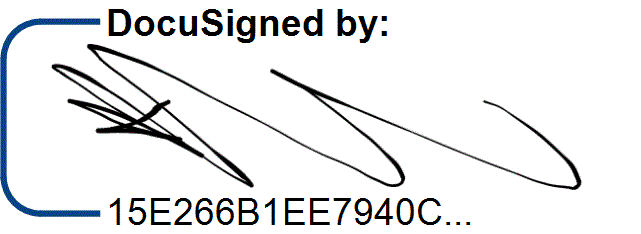 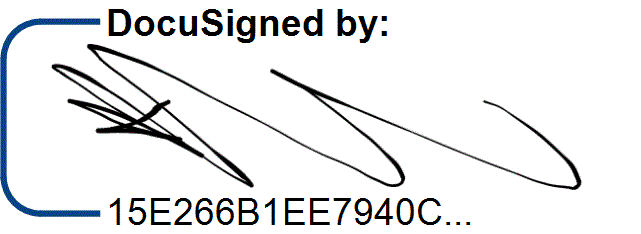 	 	 	 	 	 	 	 	 	 	/13/ 	 	 	 	 	 	 	 	 	 	 	 	    ___________________ 	Katerli Bounds 	 	 	 	 	 	 	 	      Office of Budget Director, Office of Development and Grants  	CC:   	 	 	 	 	 	 	 	 	/6/ 	 	 	Sirene Abou-Chakra, Chief Development Officer 	 	 	Sajjiah Parker, Assistant Director, Grants 	 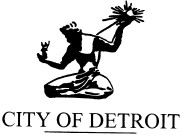 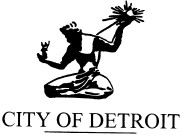 RESOLUTION Council Member_______________________________ WHEREAS, the Office of Mobility is requesting authorization to accept a grant from the Community Foundation for Southeastern Michigan, in the amount of $100,000.00, to support transportation to COVID-19 testing sites for residents; and WHEREAS, this request has been approved by the Office of Budget; now THEREFORE, BE IT RESOLVED that the Director or Head of the Department is authorized to accept the grant agreement on behalf of the City of Detroit, and BE IT FURTHER RESOLVED, that the Budget Director is authorized to establish Appropriation number 20801, in the amount of $100,000.00, for the COVID-19 Testing Sites Grant. 	/1/ /2/ /7/ /8/ /11/ 	/3/ /4/ /12/ 	/14/ 	/10/ 	/5/ 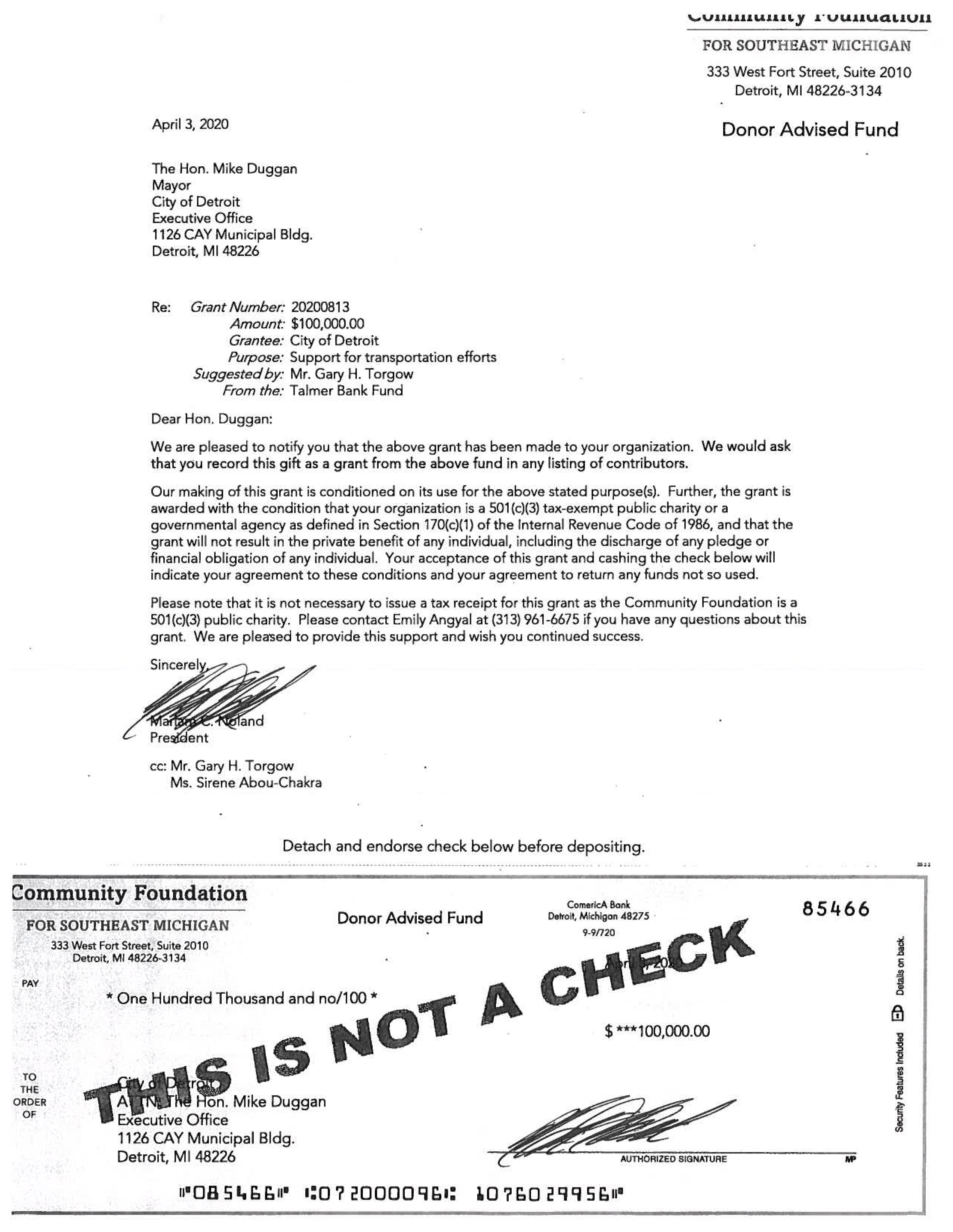 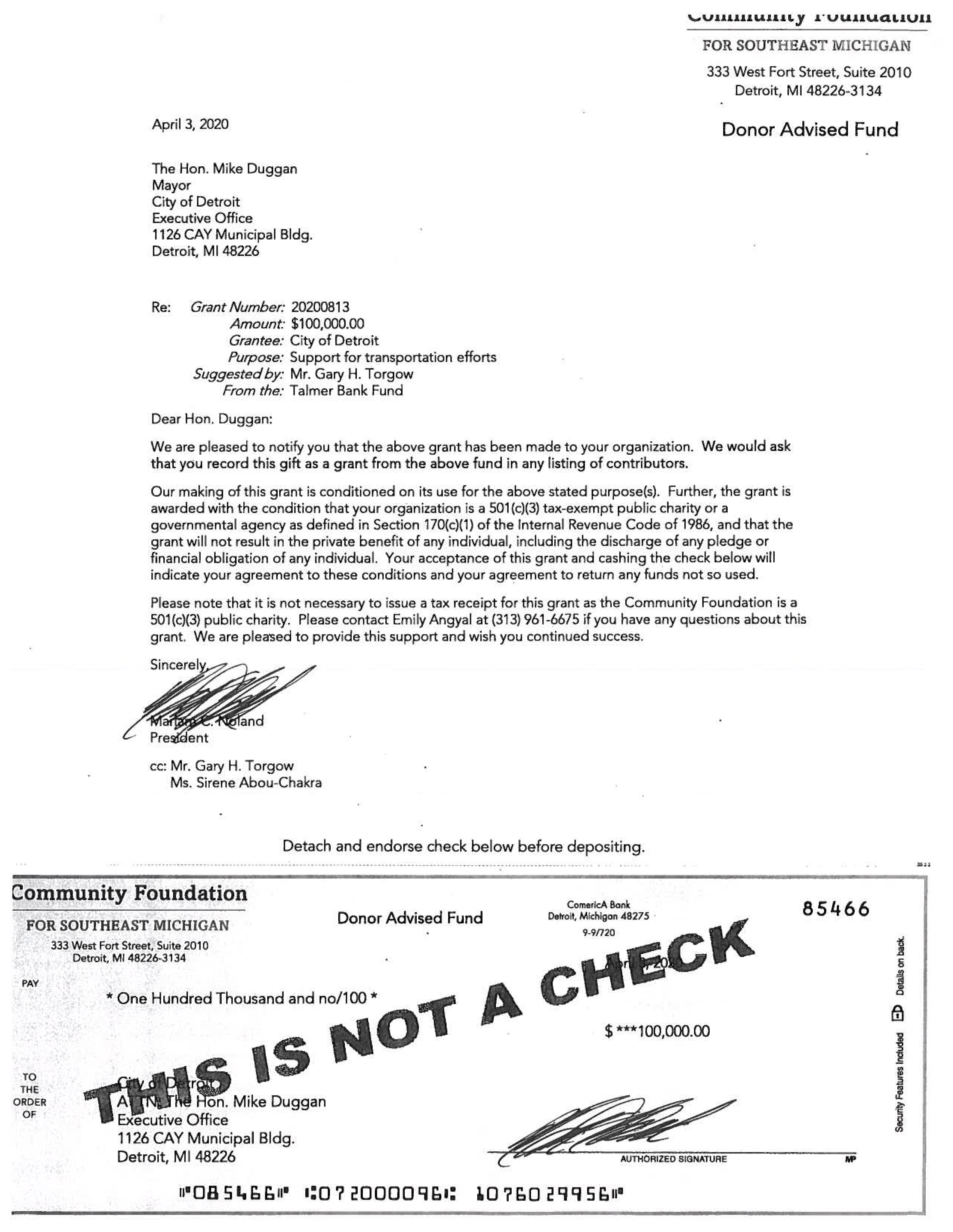 DocuSign Envelope ID: 56B09676-6E1B-4F2F-9C3F-1DE7DCD9A2E932	CEF4-3FAD-4B9C-B4EB-2BEA 7FBF 26CITY OF DETROIT INTER-DEPARTMENTAL MEMORANDUM Purpose: This correspondence is to inform you that the Office of Mobility has been awarded a $100,000 grant from Gary H. Torgow through the Community Foundation for Southeastern Michigan in order to support transportation to COVID-19 testing sites for residents.  The grant is coming via the Community Foundation from a generous private donation by Gary H. Torgow who asked to specifically support this effort. We ask that you assist in processing Council Approval. On behalf of the Office of Mobility Innovation: thank you for your continued support and partnership. Sincerely, Mark de la Verge 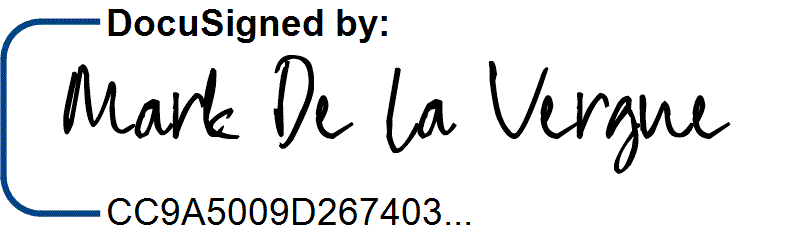 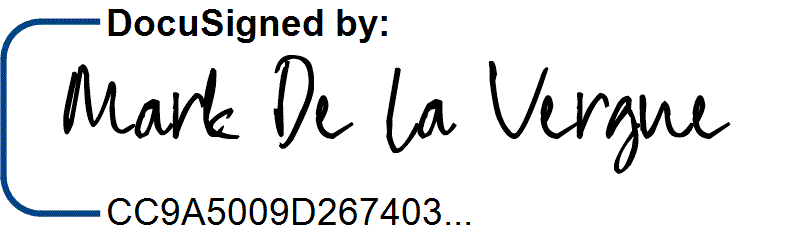 Chief of Mobility Innovation Attachments: 	 	Award Letter FROM:  Mark de la Verge Director, Office of Mobility TO:   Katerli Bounds Director, Office of Development and Grants DATE:  April 9, 2020 RE:  COVID-19 Transportation Grant from Community Foundation for Southeastern Michigan 